TURUN PERUSOPETUKSEN PAIKALLINEN OPETUSSUUNNITELMALIITE 3 PERUSOPETUSTA TÄYDENTÄVÄN OPPILAAN OMAN ÄIDINKIELEN OPETUKSEN TAVOITTEET, SISÄLLÖT JA OPPILAAN OPPIMISEN ARVIOINTIOpetuksen tehtäväSuomen perustuslain mukaan jokaisella Suomessa asuvalla on oikeus ylläpitää ja kehittää omaa kieltään ja kulttuuriaan. Erillisrahoitettuna, perusopetusta täydentävänä opetuksena oppilaan omaa äidinkieltä voivat opiskella kaikki ne oppilaat, joiden äidinkieli tai jokin perheen kielistä on muu kuin suomi, ruotsi tai saame. Lisäksi oppilaan oman äidinkielen oppimäärän mukaan voivat opiskella ne suomen-, ruotsin- tai saamenkieliset oppilaat, jotka osallistuvat ulkomailla hankitun kielitaidon ylläpito-opetukseen. Oppilaan oman äidinkielen opetuksen tarkoituksena on tukea oppilaan aktiivisen monikielisyyden kehittymistä sekä herättää kiinnostus kielitaidon elinikäiseen kehittämiseen. Oman äidinkielen oppiminen tukee myös kotoutumista suomalaiseen yhteiskuntaan.Oman äidinkielen opetuksessa tehdään yhteistyötä suomen kieli ja kirjallisuus -opetuksen ja suomi toisena kielenä ja kirjallisuus -opetuksen kanssa sekä muiden aineiden opetuksen kanssa. Yhteisen kielikasvatuksen tehtävänä on lisätä oppilaiden ymmärrystä kieli- ja kulttuuritaustan merkityksestä yksilölle, yhteisölle ja yhteiskunnalle sekä ohjata heitä arvostamaan omaa äidinkieltään ja muita kieliä. Lähtökohtana on oppilas aktiivisena toimijana, jolloin oppilaiden kielitaitoa ja muuta osaamista hyödynnetään opetuksessa. Lisäksi koko koulun toiminnassa hyödynnetään koulun kielellistä ja kulttuurista monimuotoisuutta. Opetuksessa hyödynnetään oppilaiden mahdollisuutta kehittää kielitaitoaan koulun ulkopuolella. Opetus tukee ja rohkaisee oppilaita käyttämään omaa kieltään monipuolisesti eri oppiaineiden tunneilla ja muussa koulun toiminnassa. Näin oman äidinkielen oppiminen ja käyttö tukevat eri oppiaineiden sisällön omaksumista ja oppilaat oppivat viestimään koulun oppiainesisällöistä omalla äidinkielellään. Oppilaiden omat valinnat, osallisuuden kokemukset sekä opittavien asioiden merkityksellisyys ovat keskeisiä motivaatiotekijöitä. Kielen opetuksessa painotetaan vuorovaikutusta ja viestinnällisyyttä. Nämä opetussuunnitelman perusteet on laadittu kaikille niille kielille, joita opetetaan oppilaan omana äidinkielenä. Opetussuunnitelman perusteiden tavoitteet ja sisällöt on määritelty koko perusopetuksen ajan annettavaa kahden vuosiviikkotunnin laajuista oppilaan oman äidinkielen opetusta varten. Opetuksen järjestäjä laatii perusteiden pohjalta paikallisen opetussuunnitelman, jossa voidaan hyödyntää perusopetuksen opetussuunnitelman perusteiden äidinkielen ja kirjallisuuden kuvauksia oppiaineen tehtävästä, oppimisympäristöihin ja työtapoihin liittyvistä tavoitteista sekä ohjauksesta, erityttämisestä, tuesta ja oppilaan oppimisen arvioinnista. Opetuksen järjestäjän opetussuunnitelma voi olla myös kielikohtainen. Kielikohtaisessa Opetussuunnitelmassa opetuksen tavoitteet määritellään, sisällöt valitaan ja arviointikriteerit asetetaan huomioiden opetettavan kielen erityispiirteet, muun muassa kirjoitusjärjestelmä. Kielikohtaiset opetussuunnitelmat voidaan laatia myös opetuksen järjestäjien yhteistyönä. Perusopetuksessa saavutettu oppilaan osaaminen voi vaihdella kielittäin.PERUSOPETUSTA TÄYDENTÄVÄ OPPILAAN OMA ÄIDINKIELI VUOSILUOKILLA 1−2Vuosiluokilla 1−2 opetuksen erityisenä tehtävänä on oppia käyttämään omaa äidinkieltä erilaisissa vuorovaikutustilanteissa. Oppilas oppii kuuntelemaan, kysymään, vastaamaan ja kertomaan. Sana- ja ilmaisuvarantoa laajennetaan systemaattisesti kattamaan elämän eri osa-alueita. Opetuksen avulla kehitetään oppilaiden ajattelu- ja itseilmaisutaitoja yhteistyössä kotien kanssa. Oppilas omaksuu lukemisen ja kirjoittamisen perustaitoja sekä tutustuu ikätasoaan vastaavaan lastenkirjallisuuteen sekä kertomus- ja kulttuuriperinteeseen. Tavoitteena on oppia käyttämään kieltä erilaisissa oppimisympäristöissä ja hankkimaan tietoa äidinkielen avulla. Tavoitteena on oppia tiedostamaan oman äidinkielen merkitys ja luoda positiivinen suhde omaan kieleen. Perusopetusta täydentävän oppilaan oman äidinkielen opetuksen tavoitteet vuosiluokilla 1-2Perusopetusta täydentävän oppilaan oman äidinkielen opetuksen tavoitteisiin liittyvät keskeiset sisältöalueet vuosiluokilla 1–2Oppilaan oman äidinkielen kieli-, vuorovaikutus- ja tekstitaitojen oppiminen tapahtuu kielenkäyttötilanteissa sekä monipuolisessa työskentelyssä kielen avulla. Sisällöt valitaan siten, että oppilaat voivat laajentaa omaan kieleen, kirjallisuuteen ja muuhun kulttuuriin liittyvää osaamistaan monipuolisesti. Sisällöt tukevat tavoitteiden saavuttamista ja hyödyntävät sekä oppilaiden kokemuksia että paikallisia mahdollisuuksia. Sisältöalueista muodostetaan kokonaisuuksia eri vuosiluokille.S1 Vuorovaikutustilanteissa toimiminen: Harjoitellaan kuuntelua ja suullista ilmaisua ryhmässä, kuten keskustelua, kysymistä, vastaamista ja kertomista. Tutustutaan erilaisiin vuorovaikutustilanteisiin ja ilmaisukeinoihin muun muassa leikkejä, pelejä ja draamaa hyödyntäen.S2 Tekstien tulkitseminen: Tutustutaan erilaisiin teksteihin, kuten satuihin, kertomuksiin, runoihin, yksinkertaisiin tieto- ja mediateksteihin sekä kuviin. Harjoitellaan lukemista sekä kysymysten tekemistä ja niihin vastaamista erityisesti kertovien ja kuvaavien tekstien pohjalta. Keskustellaan teksteistä ja jaetaan kokemuksia niistä.  Kartutetaan sana- ja ilmaisuvarantoa teksteihin tutustumalla.S3 Tekstien tuottaminen: Tutustutaan kirjoitusjärjestelmän ominaispiirteisiin ja harjoitellaan kirjoittamista yksin ja yhdessä sekä leikitellään kielellä.S4 Taito ymmärtää kieltä, kirjallisuutta ja kulttuuria: Havainnoidaan oman äidinkielen käyttöä kotona, koulussa ja lähiympäristössä sekä rohkaistaan käyttämään omaa äidinkieltä yhteistyössä muun alkuopetuksen kanssa.S5 Kielen käyttö kaiken oppimisen tukena: Tutustutaan opiskelun kieleen ja harjoitellaan tiedonalojen kielen perusteita yhteistyössä muun alkuopetuksen kanssa.Oppilaan oppimisen arviointi perusopetusta täydentävässä oppilaan omassa äidinkielessä vuosiluokilla 1–2Vuosiluokilla 1-2 oppimisen arvioinnin lähtökohtana ja tavoitteena on saada kokonaiskuva kunkin oppilaan kielellisen kehityksen edistymisestä.  Arviointiin perustuvan palautteen kautta oppilas saa tietoa kielitaitonsa vahvuuksista sekä edistymisestään opiskelemansa kielen oppijana. Oppilas saa myös monipuolisesti palautetta siitä, miten hän ymmärtää ja käyttää kieltä, ilmaisee itseään, osallistuu yhteiseen keskusteluun sekä tuottaa ja tulkitsee tekstejä. Kannustava palaute osaamisen eri alueilta on tärkeää.Oppimisprosessin kannalta keskeisiä arvioinnin ja palautteen antamisen kohteita oppilaan omassa äidinkielessä ovatedistyminen itsensä ilmaisemisessa ja vuorovaikutustaidoissa, sana- ja käsitevarannon karttuminenedistyminen lukutaidossa sekä tekstien ymmärtämisessä, lukemisharrastuneisuuden vahvistuminen edistyminen tekstien tuottamisessaedistyminen kielen ja kulttuurin ymmärtämisessä, erityisesti havaintojen tekeminen sanojen merkityksestä sekä arjen kielenkäyttötilanteistaOppilaan omassa äidinkielessä huomiota kiinnitetään erityisesti kyseisen kielen ymmärtämisen kehittymiseen. Opittavan kielen erityispiirteet, muun muassa kirjoitusjärjestelmä vaikuttavat oppilaiden mahdollisuuksiin edistyä kyseisen kielen taidoissa. PERUSOPETUSTA TÄYDENTÄVÄ OPPILAAN OMA ÄIDINKIELI VUOSILUOKILLA 3–6 Vuosiluokilla 3–6 erityisenä tehtävänä on oppia toimimaan aktiivisesti omalla äidinkielellä erilaisissa vuorovaikutustilanteissa. Oppilaat oppivat lukemaan erilaisia lukemistapoja käyttäen, jäsentämään lukemaansa ja jakamaan lukukokemuksiaan sekä kehittämään kirjoitusjärjestelmän hallintaansa. Oppilaat tutustuvat kielen keskeisimpiin ominaispiirteisiin. Oppilaat oppivat vertailemaan kieliä ja hyödyntämään kielitaitoa erilaisissa oppimisympäristöissä hankkimalla äidinkielen avulla tietoa eri oppiaineissa. Tavoitteena on syventää suhdetta omaan kieleen ja oppia arvostamaan eri kielten taitoa.  Tavoitteena on myös oppia arvioimaan ja ohjaamaan omaa oppimista. Oppilaan opiskelumotivaatiota vahvistetaan yhteistyössä kotien ja kieliyhteisön kanssa. Perusopetusta täydentävän oppilaan oman äidinkielen opetuksen tavoitteet vuosiluokilla 3-6Perusopetusta täydentävän oppilaan oman äidinkielen opetuksen tavoitteisiin liittyvät keskeiset sisältöalueet vuosiluokilla 3–6Oppilaan oman äidinkielen kieli-, vuorovaikutus- ja tekstitaitojen oppiminen tapahtuu kielenkäyttötilanteissa sekä monipuolisessa työskentelyssä kielen avulla. Sisällöt valitaan siten, että oppilaat voivat laajentaa omaan kieleen, kirjallisuuteen ja muuhun kulttuuriin liittyvää osaamistaan monipuolisesti. Sisällöt tukevat tavoitteiden saavuttamista ja hyödyntävät sekä oppilaiden kokemuksia että paikallisia mahdollisuuksia. Sisältöalueista muodostetaan kokonaisuuksia eri vuosiluokille.S1 Vuorovaikutustilanteissa toimiminen: Harjoitellaan yhteistyötaitoja, kuten kuuntelemista ja aloitteiden tekemistä sekä tehdään esityksiä hyödyntämällä omakielisen lähiympäristön ja median mahdollisuuksia. Harjoitellaan oman toiminnan arviointia ja palautteen vastaanottamista.S2 Tekstien tulkitseminen: Työskennellään monipuolisesti erilaisten tekstien kanssa niin, että oppilaiden suhde omakieliseen tekstimaailmaan vahvistuu. Syvennetään lukemisen ja tekstien tulkinnan taitoa tutustumalla erilaisiin suullisiin ja kirjallisiin teksteihin, erityisesti kertoviin, kuvaaviin ja yksinkertaisiin kantaa ottaviin teksteihin. Harjoitellaan tekstin ymmärtämisen strategioita, muun muassa kysymistä, silmäilyä ja tiivistämistä. Keskustellaan teksteistä, jaetaan lukukokemuksia ja syvennetään tuntemusta siitä, miten erilaiset tekstit rakentuvat. Kartutetaan sana- ja ilmaisuvarantoa.S3 Tekstien tuottaminen: Harjoitellaan kirjoittamisprosessin vaiheita sekä tekstin rakennetta. Harjoitellaan käsinkirjoittamista ja näppäintaitoja sekä oman kielen oikeinkirjoituksen erityispiirteitä ja niiden käyttöä omassa tekstissä. Kirjoitetaan yksin ja yhdessä tekstejä sekä keskustellaan ja annetaan palautetta niistä.S4 Kielen, kirjallisuuden ja kulttuurin ymmärtäminen: Ohjataan pohtimaan kulttuurisen identiteetin muodostumista sekä oman äidinkielen käyttöä kotona, koulussa ja lähiympäristössä. Tutustutaan oman äidinkielen keskeisimpiin rakenteisiin.S5 Kielen käyttö kaiken oppimisen tukena: Tutustutaan eri oppiaineiden käsitteisiin ja tekstikäytänteisiin sekä vertaillaan tiedonalojen tekstejä. Harjoitellaan omakielisen tiedon hakua ja median käyttöä. Esitellään ja harjoitellaan erilaisia kielenoppimisen strategioita.Oppilaan oppimisen arviointi perusopetusta täydentävässä oppilaan omassa äidinkielessä vuosiluokilla 3–6Arvioinnin tehtävänä on tuottaa tietoa oppilaan oppimisen edistymisestä sekä ohjata ja kannustaa oppilasta. Oppilas saa monipuolista palautetta siitä, miten hänen taitonsa ymmärtää ja käyttää kieltä suullisesti ja kirjallisesti on sujuvoitunut ja miten hänen ilmaisuvarantonsa on monipuolistunut. Arviointipalaute tuottaa tietoa opetuksen suunnittelulle. Arvioinnin avulla oppilas saa tietoa kielitaitonsa vahvuuksista ja edistymisestä sekä itsestään oman äidinkielen oppijana ja taidostaan hyödyntää kielitaitoaan oppimisen tukena.Oppilaan oman äidinkielen sanallista arviota tai arvosanaa antaessaan opettaja arvioi oppilaan osaamista suhteessa paikallisessa opetussuunnitelmassa asetettuihin tavoitteisiin. Määritellessään osaamisen tasoa 6. vuosiluokan päättyessä opettaja käyttää valtakunnallista hyvän osaamisen kuvausta. Oppimisen edistymisen kannalta keskeisiä ovat oppilaan oman äidinkielen eri tavoitealueiden perustaidot ja niihin johtavat työskentelyprosessit ja oppimisstrategiat. Perusopetusta täydentävän oppilaan oman äidinkielen hyvän osaamisen kuvaus 6. vuosiluokan päätteeksi PERUSOPETUSTA TÄYDENTÄVÄ OPPILAAN OMA ÄIDINKIELI VUOSILUOKILLA 7–9Vuosiluokilla 7–9 opetuksen erityisenä tehtävänä on syventää ja laajentaa oppilaiden oman äidinkielen taitoa kunkin kielitaidon mukaisesti. Oppilaat tutustuvat erilaisiin suullisiin ja kirjallisiin teksteihin sekä oppivat tulkitsemaan, analysoimaan ja tuottamaan niitä. Oppilaiden suhde omakieliseen kirjallisuuteen ja kertomus- ja kulttuuriperinteeseen sekä kieliyhteisöön syvenee ja monipuolistuu. Oppilaat syventävät kielen ominaispiirteiden osaamistaan sekä hyödyntävät kielitietoaan ja -taitoaan erilaisissa oppimisympäristöissä hankkimalla äidinkielen avulla tietoa eri oppiaineissa. Oppilaiden arvostus omaa äidinkieltä kohtaan vahvistuu ja heidän kykynsä käyttää kieltä tietoisesti ja luovasti kasvaa. Oppilaat omaksuvat tiedonhaluisen ja itseohjautuvan tavan opiskella äidinkieltään ja syventävät taitoaan vertailla kieliä sekä hyödyntävät eri kielten taitojaan monipuolisesti. Oppilaat omaksuvat keinoja kehittää kielitaitoaan myös perusopetuksen päätyttyä. Oppilaat syventävät opiskelumotivaatiotaan yhteistyössä kotien ja kieliyhteisön kanssa.Perusopetusta täydentävän oppilaan oman äidinkielen tavoitteet vuosiluokilla 7–9Perusopetusta täydentävän oppilaan oman äidinkielen opetuksen tavoitteisiin liittyvät keskeiset sisältöalueet vuosiluokilla 7–9Oppilaan oman äidinkielen kieli-, vuorovaikutus- ja tekstitaitojen oppiminen tapahtuu kielenkäyttötilanteissa sekä monipuolisessa työskentelyssä kielen avulla. Sisällöt valitaan siten, että oppilaat voivat laajentaa omaan kieleen, kirjallisuuteen ja muuhun kulttuuriin liittyvää osaamistaan monipuolisesti. Sisällöt tukevat tavoitteiden saavuttamista ja hyödyntävät sekä oppilaiden kokemuksia että paikallisia mahdollisuuksia. Sisältöalueista muodostetaan kokonaisuuksia eri vuosiluokille.S1 Vuorovaikutustilanteissa toimiminen: Keskustellaan nuorten maailman, kotien ja kieliyhteisön tapahtumista, harjoitellaan keskustelua, väittelyä ja mielipiteiden ilmaisemista, vertaillaan eri kieliyhteisöjen vuorovaikutus- ja keskustelutapoja. Harjoitellaan erilaisia vuorovaikutustilanteita hyödyntämällä omakielisen ympäristön ja median mahdollisuuksia. Arvioidaan omaa toimintaa sekä harjoitellaan palautteen antamista ja vastaanottamista.S2 Tekstien tulkitseminen: Vahvistetaan oppilaiden kiinnostusta omakielisiin teksteihin hyödyntämällä oppilaiden ehdottamia tekstejä. Laajennetaan lukemisen kohteita ja ohjataan käyttämään erilaisia lähteitä omakielisten tekstien löytämiseksi. Syvennetään tekstin ymmärtämisen strategioita ja harjoitellaan lähteiden luotettavuuden arviointia. Tutustutaan myös pohtiviin ja ohjaaviin teksteihin. Jaetaan lukukokemuksia ja tulkintoja teksteistä erilaisissa viestintäympäristöissä.S3 Tekstien tuottaminen: Harjoitellaan kertovien, kuvaavien, kantaa ottavien, pohtivien ja ohjaavien tekstien tuottamista erilaisia tarkoituksia varten sekä syvennetään kirjoittamisprosessin vaiheiden hallintaa. Sujuvoitetaan käsinkirjoittamista ja näppäintaitoja. Syvennetään oman kielen oikeinkirjoituksen erityispiirteiden tuntemusta ja niiden hallintaa omassa tekstissä sekä pohditaan eri sanojen ja ilmaisujen merkitysten ja sävyjen vaikutusta tekstiin. Kirjoitetaan tekstejä yksin ja yhdessä sekä keskustellaan ja annetaan palautetta niistä.S4 Kielen, kirjallisuuden ja kulttuurin ymmärtäminen: Tutustutaan omakieliseen mediaan ja kulttuuritarjontaan sekä harjoitellaan niiden kriittistä tarkastelua. Syvennetään oman äidinkielen keskeisten rakenteiden ja muiden piirteiden tuntemusta ja vertaillaan niitä suomen kieleen. Hankitaan tietoa myös Suomen kansalliskielistä ja vähemmistökielistä sekä niiden merkityksestä yksilölle ja yhteisölle.S5 Kielen käyttö kaiken oppimisen tukena: Syvennetään eri oppiaineiden käsitteiden ja tekstikäytänteiden tuntemusta. Laajennetaan omakielisen tiedonhaun käyttöä kaiken oppimisen tukena.Oppilaan oppimisen arviointi perusopetusta täydentävässä oppilaan omassa äidinkielessä vuosiluokilla 7–9Arvioinnin tehtävänä on tuottaa tietoa oppilaan oppimisen edistymisestä. Oppilas saa monipuolista palautetta siitä, miten hänen taitonsa ymmärtää ja käyttää kieltä suullisesti ja kirjallisesti on sujuvoitunut ja monipuolistunut. Oppilaan tekstilajituntemus on monipuolistunut ja hänen taitonsa tulkita ja tuottaa erilaisia tekstilajeja on syventynyt. Arviointipalaute tuottaa tietoa opetuksen suunnittelulle. Sen avulla oppilas saa tietoa kielitaitonsa vahvuuksista ja edistymisestä sekä itsestään oman äidinkielen oppijana ja taidostaan hyödyntää kielitaitoaan kaiken oppimisen ja lukuharrastuksen tukena.9. vuosiluokan päätteeksi määritellään, miten oppilas on opiskelun päättyessä saavuttanut oppilaan oman äidinkielen oppimäärän tavoitteet. Arvosana muodostetaan suhteuttamalla oppilaan osaamisen taso oppilaan oman äidinkielen valtakunnalliseen hyvän osaamisen kuvaukseen 9. vuosiluokan päättyessä. Osaaminen oppilaan omassa äidinkielessä kehittyy kumulatiivisesti. Arvosanan muodostamisessa otetaan huomioon kaikki hyvän osaamisen kuvaukset riippumatta siitä, mille vuosiluokalle vastaava tavoite on asetettu paikallisessa opetussuunnitelmassa. Oppilas saa arvosanan kahdeksan (8), mikäli hän osoittaa keskimäärin hyvän osaamisen kuvauksen määrittämää osaamista. Arvosanan kahdeksan tason ylittäminen joidenkin tavoitteiden osalta voi kompensoida tasoa heikomman suoriutumisen joidenkin muiden tavoitteiden osalta.Perusopetusta täydentävän oppilaan oman äidinkielen hyvän osaamisen kuvaus 9. vuosiluokan päättyessä TODISTUKSETOppilaalle annetaan lukuvuoden päättyessä osallistumistodistus perusopetusta täydentävän oppilaan oman äidinkielen opiskelusta. Todistukseen merkitään opetettava kieli, opetuksen laajuus ja sanallinen arvio tai numeroarvosana opetuksen järjestäjän päättämällä tavalla. Muuten noudatetaan perusopetuksen opetussuunnitelman perusteiden määräyksiä todistuksiin merkittävistä tiedoista. Myös 9. vuosiluokan päättyessä oppilaalle annetaan erillinen osallistumistodistus.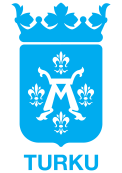 Oppilaan oman äidinkielen opetuksessa (MAI-opetus) noudatetaan soveltuvin osin äidinkieli- ja kirjallisuus oppimäärien mukaisia kuvauksia oppiaineen tehtävästä, oppimisympäristöihin ja työtapoihin liittyvistä tavoitteista sekä ohjauksesta, eriyttämisestä, tuesta ja oppilaan oppimisen arvioinnista. Opetuksen tavoitteetTavoitteisiin liittyvät sisältöalueetLaaja-alainen osaaminenVuorovaikutustilanteissa toimiminenT1 auttaa oppilasta kehittämään kuuntelemisen taitoja sekä rohkaista oppilasta kysymään ja esittämään ajatuksiaan ja kokemuksiaan ilman virheiden pelkoaS1L2T2 virittää oppilaan uteliaisuutta ja kiinnostusta erilaisten ilmaisukeinojen käyttöä kohtaanS1L2T3 kannustaa oppilasta kielen ja mielikuvituksen sekä yhteistyö- ja vuorovaikutustaitojen kehittämiseenS1L2Tekstien tulkitseminenT4 ohjata oppilasta luomaan myönteistä ja uteliasta suhtautumista lukemiseen sekä kannustaa omaehtoiseen lukemiseen kielitaidon mukaanS2L1, L4T5 innostaa oppilasta peruslukutaidon sekä tekstien ymmärtämistaidon oppimiseen S2L1, L4T6 ohjata oppilasta erilaisiin teksteihin tutustumisessa sekä niistä keskustelemisessa ajatusten ja kokemusten jakamiseksiS2L2, L4Tekstien tuottaminenT7 auttaa oppilasta luomaan positiivista suhtautumista kirjoittamiseen kielitaidon mukaanS3L2T8 ohjata oppilasta tutustumaan omakieliseen kirjoitusjärjestelmään sekä edistää kirjoittamisen perustaitoja S3L2, L5T9 ohjata oppilasta harjoittelemaan tekstin tuottamista sekä rohkaista ilmaisemaan kirjallisesti ajatuksiaan ja havaintojaan kielitaidon mukaanS3L1, L2Kielen, kirjallisuuden ja kulttuurin ymmärtäminenT10 rohkaista oppilasta käyttämään omaa äidinkieltään koulussa, kotona ja lähiympäristössä sekä ohjata havainnoimaan omaa kielenkäyttöään ja tutustumaan kielen perusrakenteisiin S4L1, L2, L3T11 kannustaa oppilasta tutustumaan oman kieli- ja kulttuuriyhteisön tapa- ja juhlaperinteisiin sekä ohjata käyttämään ja arvostamaan omakielistä kulttuuritarjontaaS4L2, L7Kielen käyttö kaiken oppimisen tukenaT12 kannustaa oppilasta käyttämään omaa äidinkieltään erilaisissa opiskelutilanteissaS5L1, L2, L5T13 rakentaa hyvä yhteistyö oman kielen opetuksen ja muun alkuopetuksen välilleS5L1, L7Opetuksen tavoitteetTavoitteisiin liittyvät sisältöalueetLaaja-alainen osaaminenVuorovaikutustilanteissa toimiminenT1 kannustaa oppilasta toimimaan erilaisissa vuorovaikutustilanteissaS1L2T2 kannustaa oppilasta erilaisten ilmaisukeinojen käyttöön, myös ryhmä- ja vuorovaikutustilanteissa S1L2T3 ohjata oppilasta arvioimaan omaa toimintaansa ja vastaanottamaan sekä antamaan palautetta siitä S1L1Tekstien tulkitseminenT4 innostaa oppilasta omaehtoiseen lukemiseen ja omakielisten tekstien käyttöön kielitaidon mukaanS2L1, L4, L5T5 ohjata oppilasta edistämään peruslukutaidon sujuvoitumista sekä tekstien ymmärtämisen taitoja ja lukemisen strategiataitoja S2L4, L5T6 ohjata oppilaita käyttämään lukutaitoaan ja tekstejä elämysten saamiseksi, tiedon hankkimiseksi ja arvioimiseksi sekä keskustelemaan teksteistäS2L1, L2, L4Tekstien tuottaminenT7 auttaa oppilasta kehittämään ilmaisuaan sekä positiivista suhtautumista kirjoittamiseen kielitaidon mukaanS3L2T8 kannustaa oppilasta harjoittelemaan ja sujuvoittamaan kirjoittamisen perustaitoja sekä tekstien tuottamisen taitoa S3L1, L2, L5T9 innostaa oppilasta edistämään ajatusten ja kokemusten ilmaisemista asiateksteissä ja kaunokirjallisissa teksteissäS3L1, L2 Kielen, kirjallisuuden ja kulttuurin ymmärtäminenT10 auttaa oppilasta ymmärtämään kielellistä ja kulttuurista identiteettiä sekä pohtimaan äidinkielen merkitystäS4L1, L2T11 ohjata oppilasta tutustumaan keskeisimpiin rakenteisiinS4L1, L2Kielen käyttö kaiken oppimisen tukenaT12 ohjata oppilasta hyödyntämään oman äidinkielen taitoa kaikessa oppimisessa ja kehittämään eri tiedonalojen kieltä S5L1, L4T13 tarjota oppilaalle välineitä omakielisen tiedon etsimiseen, pohtimiseen ja arviointiin sekä tukea oppilasta omaksumaan itseohjautuva tapa opiskella omaa äidinkieltäänS5L1, L4, L5Opetuksen tavoiteSisältöalueetArvioinnin kohteet oppiaineessaHyvän osaamisen kuvausVuorovaikutustilanteissa toimiminenT1 kannustaa oppilasta toimimaan erilaisissa vuorovaikutustilanteissaS1VuorovaikutustaidotOppilas osallistuu erilaisiin vuorovaikutustilanteisiin. Oppilas kuuntelee ryhmän jäsenten näkemyksiä, ottaa heidät huomioon ja tekee aloitteita vuorovaikutustilanteissa. T2 kannustaa oppilasta erilaisten ilmaisukeinojen käyttöön, myös ryhmä- ja vuorovaikutustilanteissaS1Erilaisten ilmaisukeinojen käyttö Oppilas osaa käyttää erilaisia ilmaisukeinoja.T3 ohjata oppilasta arvioimaan omaa toimintaansa ja vastaanottamaan sekä antamaan palautettaS1Oman toiminnan arvioiminen sekä palautteen vastaanottaminen ja antaminen Oppilas osaa ohjatusti arvioida toimintaansa sekä ottaa vastaan ja antaa palautetta.Tekstien tulkitseminenT4 innostaa oppilasta lukemiseen ja omakielisten tekstien käyttöön kielitaidon mukaanS2Lukeminen ja omakielisten tekstien käyttöOppilas lukee sovitut teokset tai tekstikatkelmat.T5 ohjata oppilasta edistämään peruslukutaidon sujuvoitumista sekä tekstien ymmärtämisen taitoja ja lukemisen strategiataitojaS2Peruslukutaidon sujuvoituminen sekä tekstien ymmärtämisen ja lukemisen strategiataitojen hallintaOppilaan peruslukutaito on sujuvoitunut. Oppilas ymmärtää sisällön ydinasiat ja osaa käyttää joitakin ymmärtämisen perusstrategioita, esimerkiksi tehdä kysymyksiä ja johtopäätöksiä. T6 ohjata oppilaita käyttämään lukutaitoaan ja tekstejä elämysten saamiseksi, tiedon hankkimiseksi ja arvioimiseksi sekä keskustelemaan teksteistäS2Lukutaidon ja tekstien käyttö Oppilas osaa hyödyntää lukutaitoaan ja tekstejä elämysten saamiseksi, tiedon hankkimiseksi ja arvioimiseksi sekä osaa keskustella teksteistä omien kokemustensa pohjalta.Tekstien tuottaminenT7 auttaa oppilasta kehittämään ilmaisuaan sekä positiivista suhtautumista kirjoittamiseen kielitaidon mukaanS3
Ilmaisu tekstien tuottamisessaOppilas osaa käyttää teksteissään jossain määrin erilaisia ilmaisuja.T8 kannustaa oppilasta harjoittelemaan ja sujuvoittamaan kirjoittamisen perustaitoja sekä tekstien tuottamisen taitoa S3 Kirjoittamisen perustaitojen hallinta Oppilas tuntee pääosin kielen kirjoitusjärjestelmän ja oikeinkirjoitusta sekä pystyy ohjatusti laatimaan kaunokirjallisia tekstejä ja asiatekstejä. T9 innostaa oppilasta edistämään ajatusten ja kokemusten ilmaisemista asiateksteissä ja kaunokirjallisissa teksteissäS3Ajatusten ja kokemusten teksteissäOppilas pystyy ohjatusti teksteissään kertomaan ja selostamaan ajatuksia ja kokemuksia. Kielen, kirjallisuuden ja kulttuurin ymmärtäminenT10 auttaa oppilasta ymmärtämään kielellistä ja kulttuurista identiteettiä sekä pohtimaan äidinkielen merkitystäS4 Kielellisen ja kulttuurisen identiteetin ymmärtäminen sekä äidinkielen merkityksen havainnointiOppilas osaa kuvata kielellisen ja kulttuurisen identiteetin sekä äidinkielen merkitystä.T11 ohjata oppilasta tutustumaan oman äidinkielen keskeisimpiin rakenteisiinS4Keskeisten rakenteiden tuntemus Oppilas tuntee oman äidinkielen keskeisimpiä rakenteita ja osaa käyttää niitä jossakin määrin.Kielen käyttö kaiken oppimisen tukenaT12 ohjata oppilasta hyödyntämään oman äidinkielen taitoa kaikessa oppimisessa ja kehittämään eri tiedonalojen kieltä S5Oman äidinkielen käyttö oppimisessa ja eri tiedonalojen kielen kehittyminen Oppilas osaa käyttää ohjatusti omaa äidinkieltään opiskelun tukena ja tuntee jonkin verran eri tiedonalojen kieltä.T13 tarjota oppilaalle välineitä omakielisen tiedon etsimiseen, pohtimiseen ja arviointiin sekä tukea oppilasta omaksumaan itseohjautuva tapa opiskella omaa äidinkieltäänS5 Omakielinen tiedonhakuOppilas tuntee jossakin määrin omakielisen tiedonhaun lähteitä, osaa etsiä tietoja sekä pohtia ja arvioida niitä. Oppilas osaa opiskella omaa äidinkieltään itseohjautuvasti.Opetuksen tavoitteetTavoitteisiin liittyvät sisältöalueetLaaja-alainen osaaminenVuorovaikutustilanteissa toimiminenT1 ohjata oppilasta edistämään taitoa toimia erilaisissa vuorovaikutustilanteissa ja arvioimaan omaa toimintaansa niissäS1L1, L2Tekstien tulkitseminenT2 kannustaa oppilasta monipuolistamaan lukuharrastustaan kielitaidon mukaanS2L2, L5, L7T3 innostaa oppilasta kehittämään erittelevää ja kriittistä lukutaitoa sekä erilaisten tekstien ymmärtämistä ja tulkitsemistaS2L2, L4, L5T4 ohjata oppilasta vahvistamaan taitoaan käyttää tekstejä ja lukutaitoaan tiedon hankkimiseksi, elämysten saamiseksi sekä keskustelemaan teksteistä erilaisissa viestintäympäristöissä S2L1, L2, L4Tekstien tuottaminenT5 rohkaista oppilasta kehittämään teksteissään omaa ilmaisuaan sekä auttaa oppilasta vahvistamaan positiivista suhtautumista kirjoittamiseenS3L2, L5T6 ohjata oppilasta sujuvoittamaan ja monipuolistamaan kirjoittamisen taitoa sekä syventämään tekstilajien tuntemusta S3L1, L2T7 kannustaa oppilasta tuottamaan kertovia, kuvaavia, ohjaavia, kantaa ottavia ja pohtivia tekstejäS3L1, L2, L7Kielen, kirjallisuuden ja kulttuurin ymmärtäminenT8 ohjata oppilasta pohtimaan kielellistä ja kulttuurista identiteettiä sekä äidinkielen käyttöä, merkitystä ja asemaa osana erilaisia kieliyhteisöjä sekä hyödyntämään erikielistä mediaa ja kulttuuritarjontaaS4L1, L2, L7kannustaa oppilasta tunnistamaan kielen erilaisia rekistereitä, esimerkiksi puhutun ja kirjoitetun kielen eroja sekä kielen käyttöä eri tilanteissaS4L2, L4T9 ohjata oppilasta syventämään tietojaan äidinkielen keskeisistä rakenteista ja analysoimaan niitäS4L2, L4, L5Kielen käyttö kaiken oppimisen tukenaT10 auttaa oppilasta kehittämään taitoa käyttää äidinkieltään tiedonhaussa ja tiedonkäsittelyssä eri oppiaineissa ja ympäristöissäS5 L1, L4, L6Opetuksen tavoiteSisältö-alueetArvioinnin kohteet oppiaineessaHyvän osaamisen kuvausVuorovaikutustilanteissa toimiminenT1 ohjata oppilasta edistämään taitoa toimia erilaisissa vuorovaikutustilanteissa ja arvioimaan omaa toimintaansa niissäS1Vuorovaikutustilanteissa toimiminen Oppilas osaa toimia monenlaisissa vuorovaikutustilanteissa ja pystyy arvioimaan toimintaansa niissäTekstien tulkitseminenT2 kannustaa oppilasta monipuolistamaan lukuharrastustaan kielitaidon mukaanS2Lukuharrastuksen monipuolistuminenOppilas on monipuolistanut lukuharrastustaan.T3 innostaa oppilasta kehittämään erittelevää ja kriittistä lukutaitoa sekä erilaisten tekstien ymmärtämistä ja tulkitsemistaS2Erittelevä ja kriittinen lukutaito sekä tekstien ymmärtäminen ja tulkitseminenOppilas osaa lukea tekstejä käyttäen joitakin lukutapoja sekä ymmärtää sisällön ydinasiat, mielipiteet perusteluineen ja pystyy tekemään jossakin määrin havaintoja kielen ja kuvien keinoista teksteissä.T4 ohjata oppilasta vahvistamaan taitoaan käyttää tekstejä ja lukutaitoaan tiedon hankkimiseksi, elämysten saamiseksi sekä keskustelemaan teksteistä erilaisissa viestintäympäristöissäS2Taito hyödyntää tekstejä ja lukutaitoa sekä taito keskustella teksteistä erilaisissa viestintäympäristöissäOppilas osaa käyttää erilaisia tekstejä ja lukutaitoaan tiedon hankkimiseksi ja elämysten saamiseksi sekä osaa keskustella erilaisista teksteistä kysyen, tiivistäen, kommentoiden ja pohtien tekstien yhteyttä omiin kokemuksiinsa erilaisissa viestintäympäristöissä.Tekstien tuottaminenT5 rohkaista oppilasta kehittämään teksteissään omaa ilmaisuaan sekä auttaa oppilasta vahvistamaan positiivista suhtautumista kirjoittamiseenS3Tekstien tuottaminen ja ilmaisuOppilas osaa tuottaa tekstiä käyttäen monipuolisia ilmaisuja.T6 ohjata oppilasta sujuvoittamaan ja monipuolistamaan kirjoittamisen taitoa sekä syventämään tekstilajien tuntemustaS3Sujuva ja monipuolinen kirjoittamisen taito Oppilas kirjoittaa sujuvasti ja selkeästi käsin ja hän on omaksunut tarvittavia näppäintaitoja.T7 kannustaa oppilasta tuottamaan kertovia, kuvaavia, ohjaavia, kantaa ottavia ja pohtivia tekstejäS3Taito tuottaa eri tekstilajeja edustavia tekstejäOppilas pystyy laatimaan ohjatusti kertovia, kuvaavia, kantaa ottavia, pohtivia ja ohjaavia tekstejä siten, että tekstiä on helppo ymmärtää.Kielen, kirjallisuuden ja kulttuurin ymmärtäminenT8 ohjata oppilasta pohtimaan kielellistä ja kulttuurista identiteettiä sekä äidinkielen käyttöä, merkitystä ja asemaa osana erilaisia kieliyhteisöjä sekä hyödyntämään erikielistä mediaa ja kulttuuritarjontaaS4Kulttuuritietoisuuden kehittyminenOppilas osaa kuvailla kielellisen ja kulttuurisen identiteetin sekä äidinkielten merkitystä ja oman äidinkielen asemaa muiden kielten joukossa. Oppilas osaa hyödyntää erikielistä mediaa ja kulttuuritarjontaa.T9 kannustaa oppilasta tunnistamaan kielen erilaisia rekistereitä, esimerkiksi puhutun ja kirjoitetun kielen eroja sekä kielen käyttöä eri tilanteissaS4Kielitietoisuuden kehittyminenOppilas tunnistaa kielen eri rekistereitä, puhutun ja kirjoitetun kielen eroja sekä kielen tilanteista käyttöä.T10 ohjata oppilasta syventämään tietojaan äidinkielen keskeisistä rakenteista ja analysoimaan niitäS4Keskeisten rakenteiden tuntemus ja käyttöOppilas tuntee oman äidinkielen keskeiset rakenteet ja osaa käyttää niitä.Kielen käyttö kaiken oppimisen tukenaT11 auttaa oppilasta kehittämään taitoa käyttää äidinkieltään tiedonhaussa ja tiedonkäsittelyssä eri oppiaineissa ja ympäristöissäS5Omakielinen tiedonhaku Oppilas osaa käyttää omaa äidinkieltään tukena opiskelussa ja tiedonhaussa.Oppilaan oman äidinkielen opetuksessa käytetään omia osallistumistodistuspohjia. Arviointi on sanallinen kaikilla vuosiluokilla. Osallistumistodistus laitetaan lukuvuositodistuksen liitteeksi. 